ПРИЗНАКИ ОПАСНЫХ МУЛЬТФИЛЬМОВОтметим признаки опасных мультфильмов:■ Слишком яркие цвета мультфильма. Кислотно яркие цвета и динамичные сцены со вспышками на экране перенасыщают психику детей. Если смотреть такие мультики вечером, то ребенок слишком перевозбудится, и родителям будет сложно уложить его спать.■ Громкое звуковое сопровождение.Резкие звуки, напряженная музыка оказывают угнетающее влияние на детскую психику, вызывают головную боль, повышают тревожность ребенка.■ Жаргонные, нецензурные выражения. Даже, на первый взгляд, в самых безобидных мультиках порой проскакивают такие выражения. Дети сразу запоминают «интересные» слова. Родители говорят одно, а мультики показывают, что ругаться можно, в результате ребенок находится в недоумении, авторитет родителей может пошатнуться.■ Присутствие сцен агрессии и насилия. Следует избегать мультфильмов, где герои проявляют повышенную агрессию по отношению друг к другу, постоянно дерутся, наносят вред окружающим, а также демонстрации атрибутов смерти (орудия убийств, кладбища, кровь, черепа). Ребенок после просмотра может проявить агрессию и жестокость в реальной жизни.■ Плохое поведение героев никак не наказывается, а иногда даже приветствуется. В мультике персонажи могут обижать, грабить, убивать и при этом не подвергаться осуждению и наказанию. У маленьких детей складывается представление о вседозволенности, разрушаются эталоны хорошего поведения, снимаются социальные запреты. Также следует избегать мультиков, в которых отсутствует четкая граница между добром и злом, где даже положительные герои могут совершить плохие поступки ради своих интересов.■ Демонстрируется опасное для жизни поведение. Мультики, где персонажи «лихачат», прыгают с крыш, бегают по проезжей части, подвергают опасности свою жизнь, оказывают негативное влияние на инстинкт самосохранения у детей. Дошкольники склонны подражать любимым героям, и такие примеры могут обернуться травмами и страшной бедой для семьи.■ Присутствуют сцены неуважения к людям, растениям и животным. Во многих современных мультиках есть насмешки, глумление над слабыми, беспомощными героями, безобразное отношение к старости, материнству. Если любимый герой невоспитан, задирист и груб, то циничное непристойное поведение ребенка не заставит себя долго ждать.■ Уродливые, несимпатичные персонажи. Для детей внешность героев очень важна, ведь они идентифицирует себя с ними. Если ребенок видит на экранах чудовищ, монстров, уродливых героев, то страдает его внутренний мир, самоощущение.■ Трансляция нестандартных примеров полоролевого поведения.Многие современные мультики показывают мужественных женщин, которые проявляют волевые черты характера и демонстрируют силу, дерутся и наоборот. Мужчины показаны слабыми, трусливыми, с женскими чертами. В дошкольном возрасте происходит половая идентификация детей. Просмотр таких сцен может оказывать негативное влияние на поведение ребенка.■ Отсутствуют монологи.Психологи предупреждают: герои в мультиках не должны общаться исключительно друг с другом. Главные герои обязательно должны произносить мысли вслух – именно их монологи заставляют ребенка подключаться к событиям, мыслить вместе с любимым медвежонком или зайчиком. Такие мультики стимулируют ребенка к принятию правильных, а главное – самостоятельных решений.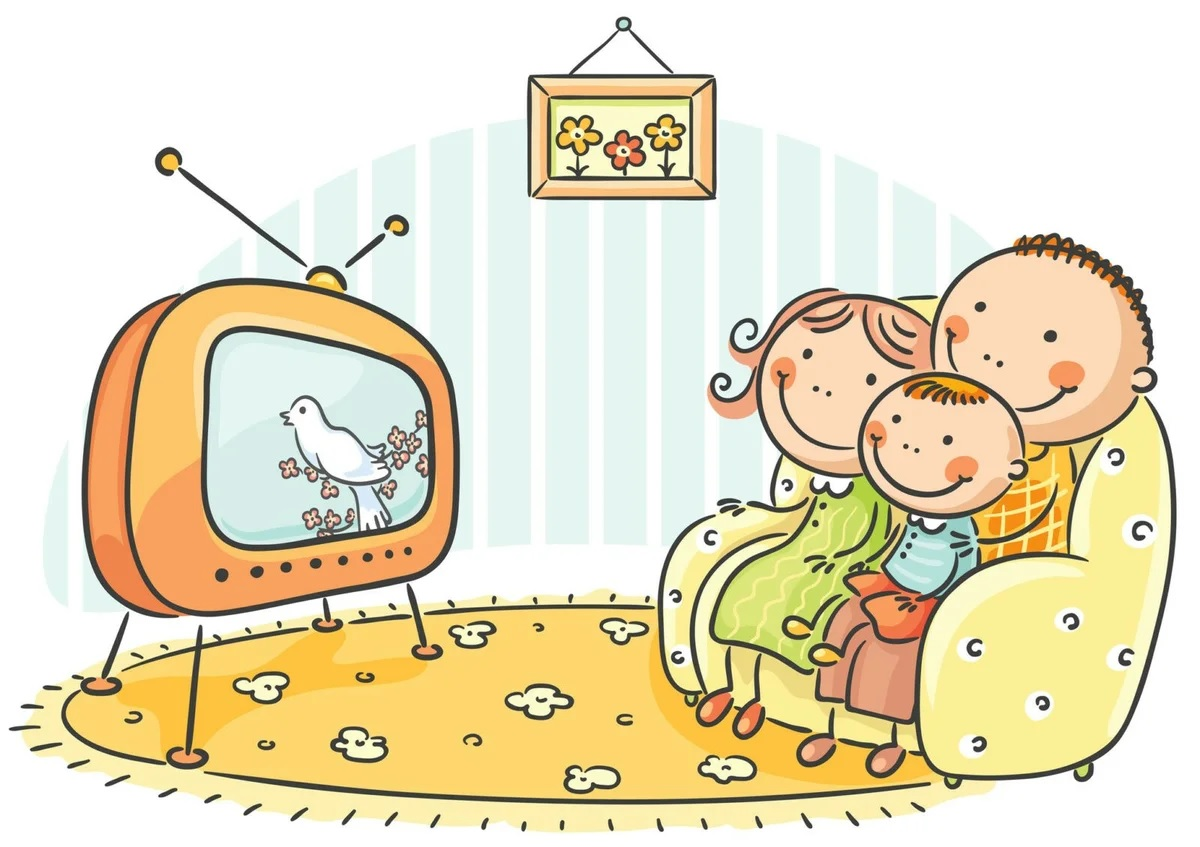 